       К А Р АР                                                           РЕШЕНИЕ             «12 » гинуар  2022 йыл                          № 76                  «12»  января 2022 годаОб участии в государственной программе « Экология и   природные ресурсы Республики Башкортостан» В рамках  государственной программой « Экология и   природные ресурсы Республики Башкортостан», утвержденной Постановлением Правительства Республики Башкортостан от 18 февраля 2014 года № 61, в   целях охраны водных объектов, их восстановления и реабилитации, обеспечения населения резервными источниками  питьевого водоснабжения Совет сельского поселения Ишбердинский сельсовет муниципального района Баймакский районрешил:обратится в Правление республиканского экологического фонда с просьбой о выделении необходимой суммы в проведении серьезных работ по благоустройству родника “Тәтек шишмәһе” в селе Ишберда Баймакского района Республики Башкортостан.Глава сельского поселенияИшбердинский сельсоветмуниципального районаБаймакский районРеспублики Башкортостан:               Г.Р.Исяндавлетова.Башҡортостан РеспубликаhыныңБаймаҡ районы муниципаль районының Ишбирҙе ауыл советыауыл биләмәhе Советы453677, Башкортостан Республикаhы,Баймаҡ районы, Ишбирҙе ауылы,С.Юлаев урамы,29Тел. 8(347)4-67- 44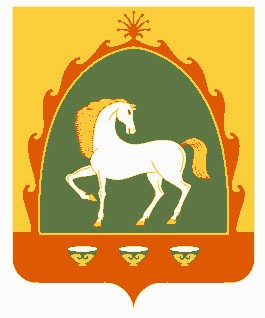 Совет сельского поселенияИшбердинский сельсоветмуниципального района Баймакский    район  Республики Башкортостан453677, Республика Башкортостан,Баймакский  район, с. Ишберда, ул.С.Юлаева, 29Тел. 8(347)4-67-44